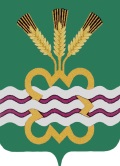 РОССИЙСКАЯ  ФЕДЕРАЦИЯСВЕРДЛОВСКАЯ  ОБЛАСТЬДУМА  КАМЕНСКОГО  ГОРОДСКОГО  ОКРУГА ПЯТЫЙ  СОЗЫВТридцать второе  заседание   РЕШЕНИЕ № 322   16 апреля 2015 годаОб утверждении Порядка учета предложений по проекту Устава Каменского городского округа, а также по проекту Решения Думы Каменского городского округа о внесении изменений и дополнений в Устав Каменского городского округа и участия граждан в их обсуждении.В соответствии с частью 4 статьи 44 Федерального закона от 06.10.2003г № 131-ФЗ «Об общих принципах организации местного самоуправления в Российской Федерации», руководствуясь Уставом Каменского городского округа, Дума Каменского городского округа Р Е Ш И Л А:1. Утвердить Порядок учета предложений по проекту Устава Каменского городского округа, а также по проекту Решения Думы Каменского городского округа о внесении изменений и дополнений в Устав Каменского городского округа и участия граждан в их обсуждении (прилагается).2. Решение Думы Каменского городского округа «Об утверждении «Порядка учета предложений по проектам Решений Думы Каменского городского округа о внесении изменений и (или) дополнений в Устав Каменского городского округа и участия граждан в их обсуждении» от 03.05.2007 г. № 20 считать утратившим силу.3. Настоящее Решение вступает в силу со дня его опубликования.4. Опубликовать настоящее Решение в газете «Пламя» и разместить в сети Интернет на официальном сайте муниципального образования «Каменский городской округ» и на официальном сайте Думы муниципального образования «Каменский городской округ».В дальнейшем Порядок учета предложений по проекту Устава Каменского городского округа, а также по проекту Решения Думы Каменского городского округа о внесении изменений и дополнений в Устав Каменского городского округа и участия граждан в их обсуждении, утвержденный настоящим Решением, подлежит официальному опубликованию (обнародованию) одновременно с опубликованием (обнародованием) проекта Устава Каменского городского округа, проекта Решения Думы Каменского городского округа о внесении изменений в Устав Каменского городского округа не позднее, чем за 30 дней до дня рассмотрения вопроса о принятии Устава Каменского городского округа, внесении изменений и дополнений в Устав Каменского городского округа. 5. Контроль исполнения настоящего Решения возложить на постоянный Комитет Думы Каменского городского округа по вопросам законодательства и местного самоуправления (Н.П. Шубина).Глава Каменского  городского  округа                                                С.А. БелоусовПредседатель Думы Каменского городского округа                          В.И. ЧемезовУтвержденРешением ДумыКаменского городского округа                                     от 16.04.2015г № 322Порядок учета предложений по проекту Устава Каменского городского округа, а также по проекту Решения Думы Каменского городского округа о внесении изменений и дополнений в Устав Каменского городского округа и участия граждан в их обсуждении1. Проект Устава Каменского городского округа (далее - проект Устава), проект Решения Думы Каменского городского округа о внесении изменений и дополнений в Устав Каменского городского округа (далее - проект Решения Думы) подлежит официальному опубликованию (обнародованию) не позднее, чем за 30 дней до дня рассмотрения на заседании Думы Каменского городского округа вопроса о принятии Устава Каменского городского округа, о внесении изменений и дополнений в Устав Каменского городского округа с одновременным опубликованием (обнародованием) настоящего Порядка.2. Инициаторами предложений о дополнениях и (или) изменениях в проект Устава, проект Решения Думы (далее - предложения) являются граждане, проживающие на территории Каменского городского округа и обладающие избирательным правом, инициативные группы граждан, предприятия, учреждения, организации, общественные организации, расположенные и (или) осуществляющие свою деятельность на территории Каменского городского округа.3. Предложения вносятся в письменной форме в течение 21 дня со дня опубликования проекта Устава, проекта Решения Думы в Думу городского округа по адресу: 623438, Свердловская область, г. Каменск-Уральский, пр. Победы, д. 38 а, каб. 25.4. Предложения вносятся только в отношении положений, содержащихся в проекте Устава, проекте Решения Думы, и должны соответствовать Конституции Российской Федерации, федеральному и областному законодательству, не допускать противоречия либо несогласованности с иными положениями Устава Каменского городского округа, обеспечивать однозначное толкование положении проекта Устава, проекта Решения Думы.5. Предложения направляются в виде таблицы поправок по следующей форме:Предложения по проекту Устава Каменского городского округа, а также по проекту Решения Думы Каменского городского округа о внесении изменений и дополнений в Устав Каменского городского округаВ предложениях должны быть указаны фамилия, имя, отчество, адрес места жительства и личная подпись гражданина (граждан), представителя инициативной группы граждан, полное наименование и место нахождения организации, и подпись руководителя предприятия, учреждения либо организации.6. Поступившие предложения регистрируются Организационным комитетом по подготовке и проведению публичных слушаний в день поступления. 7. Предложения, внесенные несвоевременно, а также с нарушением иных установленных настоящим Порядком требований, рассмотрению не подлежат.8. Поступившие предложения носят рекомендательный характер.9. Инициаторы предложений, внесшие свои предложения, являются участниками публичных слушаний, получающими право на выступление для аргументации своих предложений. Инициаторы предложений приглашаются на публичные слушания (письменно или по телефону).Порядок организации и проведения публичных слушаний определяется Положением о порядке организации и проведения публичных (общественных) слушаний на территории Каменского городского округа, утвержденным Решением Думы Каменского городского округа.№ Пункт проекта Решения ДумыКаменского городскогоокруга о внесенииизменений и дополнений в Устав Каменского городскогоокругаТекст проекта   Решения   ТекстпредлагаемойпоправкиТекст проектаРешения с учетомпоправки1             2                   3           4             5        